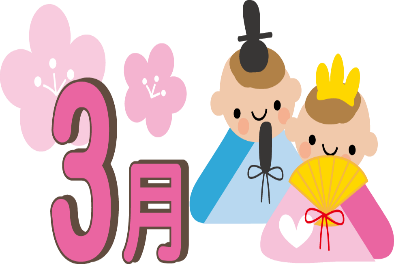 　　　　　　　　　　　　　　　　　　　　　　　　　　　　　　　　　　　　　　　　　　那覇市立神原小学校３学年　　　　　　　　　　　　　　　　　　　　　　　　　　　　　　　　　　　　　　　　　　学年だより　３月号　　　　　　　　　　　　　　　　　　　　　　　　　　　　　　　　　　　　　　　　　　平成３０年３月１日（木）　 やわらかい日差しをあびて，プランターに花が満開となり，校庭では温かい春の訪れが感じられる　今日この頃です。  　四月に出会ってあっという間にもう修了の月です。三年生の学習も後二十日をきりました。　どの教科の学習でも目を輝かせて活動し，お友達と話し合って楽しく取り組む知恵も身につけました。　　思いやる心や励ます言葉かけなど，相手を気づかう場面も見られるようになりました。                 　　この一年間，様々な経験を通して，多くの感動を味わいました。目標を持って取り組み，繰り返し　学習し，練習して「できた」時の達成感は，心身ともにたくましく成長させたことでしょう。この力を　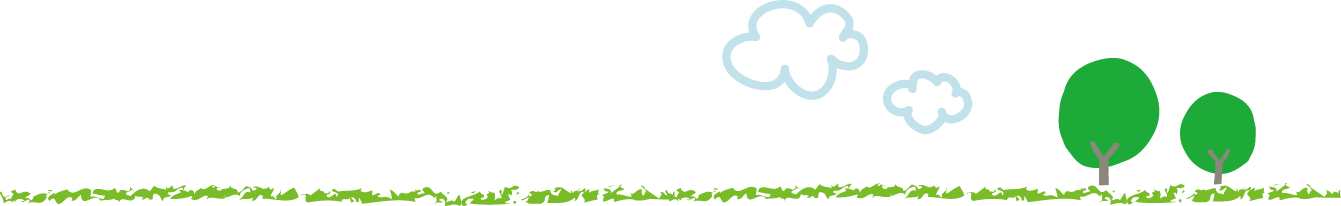 　今後の活動に生かすことができるよう願っています。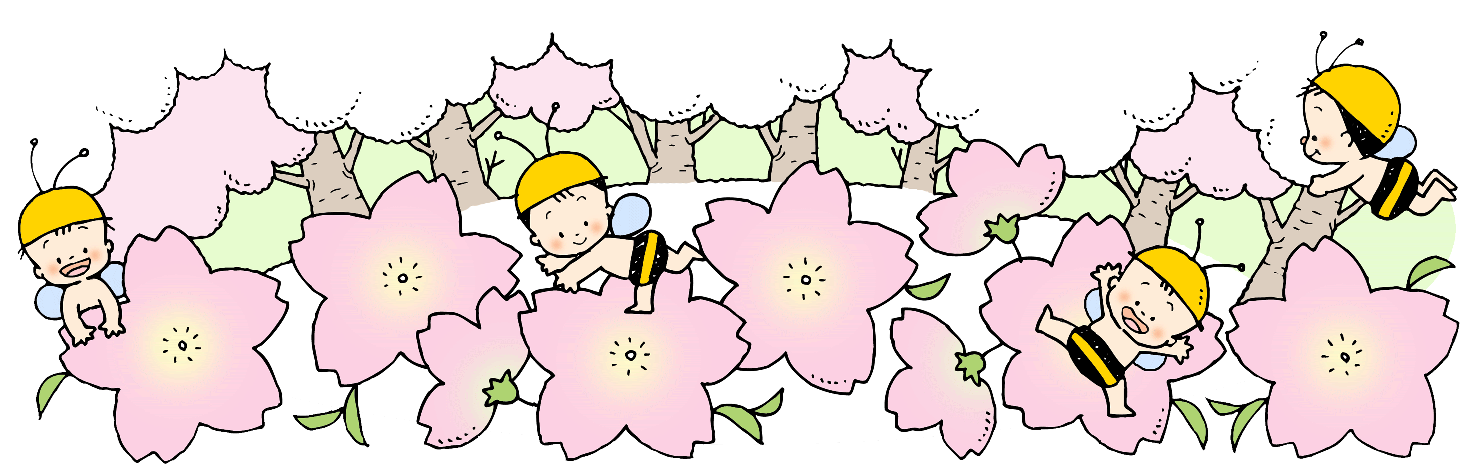 ご協力ありがとうございました～　この一年間、子どもたちの学習活動、読み聞かせ活動や各種の行事等に多大のご協力を下さり、心から感謝申し上げます。ありがとうございました。